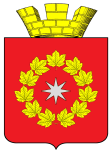 СОВЕТ ДЕПУТАТОВГОРОДСКОГО ПОСЕЛЕНИЯ Р.П.ОКТЯБРЬСКИЙОКТЯБРЬСКИЙ МУНИЦИПАЛЬНЫЙ РАЙОНВОЛГОГРАДСКАЯ ОБЛАСТЬ48 сессия 3созываР Е Ш Е Н И Еот 26 июля 2018 года                                                                № 48-3/215Об утверждении положения о бюджетном процессе в городском поселении р.п. Октябрьский Октябрьского муниципального района Волгоградской областиВ соответствии с Бюджетным кодексом Российской Федерации, Федеральным законом от 06.10.2003 года № 131-ФЗ «Об общих принципах организации местного самоуправления в Российской Федерации» и Устава городского поселения р.п.Октябрьский Октябрьского муниципального района Волгоградской области, Совет депутатов городского поселения р.п.Октябрьский Октябрьского муниципального района  Волгоградской области,                                              РЕШИЛ :       1. Утвердить прилагаемое положение о бюджетном процессе в городского поселения р.п.Октябрьский Октябрьского муниципального района Волгоградской области.2. Признать утратившими силу решения Совета депутатов городского поселения р.п.Октябрьский Октябрьского муниципального района Волгоградской области:-   от 18 мая 2011 года №11-2/80 Об утверждении «Положения о бюджетном процессе  в городском  поселении р.п. Октябрьский Октябрьского муниципального района Волгоградской области»  в новой редакции; - от 24 октября 2008 года №27/206 «Об утверждении Положения о бюджетном процессе в городском поселении р.п. Октябрьский»   ; - от 22 мая 2013 года № 26-2/178 О внесении изменений и дополнений в Положение о бюджетном процессе в городском поселении р.п. Октябрьский, утвержденном решением Совета депутатов городского поселения р.п. Октябрьский  от 18.05.2011 № 11-2/80; - от 17 октября 2013 года  № 29-2/196 О внесении изменений и дополнений в Положение о бюджетном процессе в городском поселении р.п. Октябрьский, утвержденном решением Совета депутатов городского поселения р.п. Октябрьский от 18.05.2011 № 11-2/80; - от 12 март 2015 года № 4-3/23 О внесении изменений  в Решение Совета депутатов городского поселения  р.п. Октябрьский от 18 мая 2011 года № 11-2/80«Об утверждении Положения о бюджетном процессе в городском поселении р.п. Октябрьский»; - от 06 ноября 2015 года  № 9-3/57 О внесении дополнения в Положениео бюджетном процессе в городском поселении р.п. Октябрьский, утвержденном решением Совета депутатов городского поселенияр.п. Октябрьский от 18.05.2011 № 11-2/80 3. Настоящее решение вступает в силу со дня его официального обнародования.Председатель Совета депутатов городского поселения р.п.Октябрьский                               И.П. ХаустовГлава  городского поселения  р.п.Октябрьский                                                   А.С.Стариков Утвержденорешением Совета депутатов городского поселения р.п.Октябрьскийот «26»июля 2018 г. №48-3/215ПОЛОЖЕНИЕ о бюджетном процессев городском поселении р.п. Октябрьский Октябрьского муниципального района Волгоградской областиНастоящее Положение регламентирует в соответствии с Бюджетным кодексом Российской Федерации деятельность органов местного самоуправления городского поселения р.п. Октябрьский Октябрьского муниципального района Волгоградской области (далее – городского поселения р.п. Октябрьский) по составлению и рассмотрению проекта бюджета городского поселения р.п. Октябрьский, утверждению и исполнению бюджета городского поселения р.п. Октябрьский, по осуществлению контроля за его исполнением и утверждению отчета об исполнении бюджета городского поселения р.п. Октябрьский                              Глава I. ОБЩИЕ ПОЛОЖЕНИЯСтатья 1. Правовая основа бюджетного процесса в городском поселении р.п. Октябрьский1. Бюджетный процесс в городском поселении р.п. Октябрьский регулируется Бюджетным кодексом Российской Федерации, федеральными законами,  законами Волгоградской области, Уставом городского поселения р.п. Октябрьский, настоящим Положением и иными издаваемыми в соответствии с настоящим Положением муниципальными правовыми актами органов местного самоуправления городского поселения р.п. Октябрьский.2. Органы местного самоуправления городского поселения р.п. Октябрьский принимают муниципальные правовые акты, регулирующие бюджетные правоотношения, в пределах своей компетенции в соответствии с Бюджетным кодексом Российской федерации и настоящим Положением.Статья 2. Основные этапы бюджетного процесса в городском поселении р.п. ОктябрьскийБюджетный процесс в городском поселении р.п. Октябрьский включает следующие этапы:- составление проекта бюджета городского поселения р.п. Октябрьский (далее – бюджет);- рассмотрение и утверждение проекта бюджета;- исполнение бюджета;- контроль за исполнением бюджета;- осуществление бюджетного учета;- составление, внешняя проверка, рассмотрение и утверждение бюджетной отчетности.Глава II. УЧАСТНИКИ БЮДЖЕТНОГО ПРОЦЕССА В ГОРОДСКОМ ПОСЕЛЕНИИ Р.П. ОКТЯБРЬСКИЙСтатья 3. Участники бюджетного процесса в городском поселении р.п. ОктябрьскийУчастниками бюджетного процесса в городском поселении р.п. Октябрьский являются:- Глава городского поселения р.п. Октябрьский;- Совет депутатов городского поселения р.п. Октябрьский;-Администрация городского поселения р.п. Октябрьский (исполнительно-распорядительный орган муниципального образования);- контрольно-счетная палата Октябрьского муниципального района Волгоградской области;- ОБФПиК администрации Октябрьского муниципального района Волгоградской области;- главные распорядители (распорядители) средств бюджета;- главные администраторы (администраторы) доходов бюджета;-главные администраторы (администраторы) источников финансирования дефицита бюджета;- получатели бюджетных средств;-контрольно-счетная комиссия;-органы казначейства;-иные органы, на которые законодательством Российской Федерации, Волгоградской области и муниципальными правовыми актами Совета депутатов городского поселения возложены бюджетные, налоговые и иные полномочия.Статья 4. Бюджетные полномочия Совета депутатов городского поселения р.п. Октябрьский Совет депутатов городского поселения р.п. Октябрьский обладает следующими бюджетными полномочиями:- рассматривает и утверждает бюджет и отчет о его исполнении;- осуществляет контроль в ходе рассмотрения отдельных вопросов исполнения бюджета на своих заседаниях, заседаниях комитетов, комиссий, рабочих групп, в ходе проводимых слушаний и в связи с депутатскими запросами;- формирует и определяет правовой статус органов внешнего муниципального финансового контроля; - устанавливает, изменяет и отменяет местные налоги и сборы в соответствии с законодательством Российской Федерации о налогах и сборах;- определяет порядок управления и распоряжения имуществом, находящимся в собственности городского поселения р.п. Октябрьский;- определяет порядок предоставления межбюджетных трансфертов из бюджета городского поселения р.п. Октябрьский;- принимает решение о создании муниципального дорожного фонда и утверждает порядок формирования и использования бюджетных ассигнований муниципального дорожного фонда;- образует контрольно-счетный орган городского поселения р.п. Октябрьский, который является постоянно действующим органом внешнего муниципального финансового контроля;- осуществляет иные бюджетные полномочия в соответствии с бюджетным законодательством и настоящим Положением.Статья 5. Бюджетные полномочия главы городского поселения р.п. Октябрьский Глава городского поселения р.п. Октябрьский обладает следующими бюджетными полномочиями:- назначает публичные слушания по проекту решения о бюджете  на очередной финансовый год и плановый период и проекту решения об исполнении бюджета; - подписывает и направляет для официального опубликования принятые Советом депутатов городского поселения р.п. Октябрьский решения о бюджете и об исполнении бюджета;       - осуществляет иные бюджетные полномочия в соответствии с бюджетным законодательством и настоящим Положением.Статья 6. Бюджетные полномочия администрации городского поселения р.п. Октябрьский1. Администрация городского поселения р.п. Октябрьский обладает следующими бюджетными полномочиями:- устанавливает порядок и сроки составления проекта бюджета в соответствии с Бюджетным кодексом Российской Федерации и принимаемыми с соблюдением его требований муниципальными правовыми актами Совета депутатов городского поселения р.п. Октябрьский;- обеспечивает составление проекта бюджета, вносит его с необходимыми документами и материалами на утверждение в Совет депутатов городского поселения р.п. Октябрьский;- разрабатывает и утверждает среднесрочный финансовый план городского поселения р.п. Октябрьский;- устанавливает состав, порядок и срок внесения информации, которая подлежит внесению в муниципальную долговую книгу (за исключением сведений об объеме долговых обязательств муниципального образования по видам этих обязательств, о дате их возникновения и исполнения полностью или частично, формах обеспечения обязательств, а также  информации о просроченной задолженности по исполнению муниципальных долговых обязательств);- устанавливает порядок формирования муниципального задания на оказание муниципальных услуг (выполнение работ) муниципальными учреждениями в соответствии с ведомственным перечнем муниципальных услуг и работ, оказываемых (выполняемых) муниципальными учреждениями в качестве основных видов деятельности; - установление порядка принятия решений о предоставлении субсидий и порядка предоставления субсидий в случаях, установленных статьями 78, 78.1, 78.2 Бюджетного кодекса Российской Федерации;- установление порядка бюджетных инвестиций в объекты муниципальной собственности и принятия решений о подготовке и реализации бюджетных инвестиций в указанные объекты;- устанавливает порядок ведения реестра расходных обязательств городского поселения р.п. Октябрьский;- осуществляет муниципальные заимствования от имени городского поселения р.п. Октябрьский в соответствии с Бюджетным кодексом Российской Федерации и Уставом городского поселения р.п. Октябрьский;- предоставляет от имени городского поселения р.п. Октябрьский муниципальные гарантии в пределах общей суммы предоставляемых гарантий, указанной в решении Совета депутатов городского поселения р.п. Октябрьский о бюджете, в соответствии с требованиями Бюджетного кодекса Российской Федерации и в порядке, установленном муниципальными правовыми актами;- заключает договоры о предоставлении муниципальных гарантий, об обеспечении исполнения принципалом его возможных будущих обязательств по возмещению гаранту в порядке регресса сумм, уплаченных гарантом во исполнение (частичное исполнение) обязательств по гарантии, и выдает  муниципальные гарантии;- разрабатывает и утверждает методики распределения и (или) порядки предоставления межбюджетных трансфертов;- обеспечивает исполнение бюджета и составление бюджетной отчетности;- представляет отчет об исполнении бюджета на утверждение в Совет депутатов городского поселения р.п. Октябрьский;- обеспечивает управление муниципальным долгом городского поселения р.п. Октябрьский в соответствии с Уставом городского поселения р.п. Октябрьский;- устанавливает порядок осуществления внутреннего финансового контроля и внутреннего финансового аудита;- устанавливает порядок разработки и утверждения, период действия, а также требования к составу и содержанию бюджетного прогноза городского поселения р.п. Октябрьский на долгосрочный период с соблюдением требований Бюджетного кодекса Российской Федерации;- утверждает бюджетный прогноз (изменения бюджетного прогноза) городского поселения р.п. Октябрьский на долгосрочный период;- устанавливает порядок разработки прогноза социально-экономического развития городского поселения р.п. Октябрьский;- одобряет прогноз социально-экономического развития городского поселения р.п. Октябрьский одновременно с принятием решения о внесении проекта бюджета в Совет депутатов городского поселения р.п. Октябрьский;- устанавливает с соблюдением положений БК РФ форму и порядок разработки среднесрочного финансового плана городского поселения р.п. Октябрьский;- утверждает проект среднесрочного финансового плана городского поселения р.п. Октябрьский и представляет его в Совет депутатов городского поселения р.п. Октябрьский одновременно с проектом местного бюджета; - утверждает дополнительные показатели среднесрочного финансового плана городского поселения р.п. Октябрьский;- утверждает муниципальные программы и определяет сроки их реализации;- устанавливает порядок определения сроков реализации муниципальных программ;- устанавливает порядок принятия решений о муниципальных программах и формирования и реализации указанных программ;- устанавливает порядок проведения оценки эффективности реализации муниципальной программы  и ее критерии;- принимает решение о необходимости прекращения или об изменении начиная с очередного финансового года ранее утвержденной муниципальной программы, в том числе необходимости изменения объема бюджетных ассигнований на финансовое обеспечение реализации муниципальной программы;- устанавливает порядок разработки, утверждения и реализации ведомственных целевых программ;- осуществляет внутренний муниципальный финансовый контроль;- осуществляет иные бюджетные полномочия в соответствии с бюджетным законодательством и настоящим Положением.-  составляет проект бюджета (проект бюджета и среднесрочного финансового плана) городского поселения р.п. Октябрьский;- представляет проект бюджета с необходимыми документами и материалами в администрацию городского поселения р.п. Октябрьский для внесения в Совет депутатов городского поселения р.п. Октябрьский;- устанавливает порядок составления и ведения сводной бюджетной росписи бюджета;- устанавливает порядок составления и ведения кассового плана, а также состав и сроки представления главными распорядителями бюджетных средств, главными администраторами доходов бюджета, главными администраторами источников финансирования дефицита бюджета сведений, необходимых для составления и ведения кассового плана;- осуществляет составление и ведение кассового плана;- устанавливает порядок составления бюджетной отчетности;- ежемесячно составляет и представляет отчет о кассовом исполнении бюджета в порядке, установленном Министерством финансов Российской Федерации;- ведет муниципальную долговую книгу городского поселения р.п. Октябрьский;- управляет средствами резервного фонда в порядке, определенном администрацией городского поселения р.п. Октябрьский;- устанавливает порядок составления и ведения сводной бюджетной росписи  бюджета;- ведет сводную бюджетную роспись;- разрабатывает программу муниципальных заимствований городского поселения р.п. Октябрьский;- ведет реестр расходных обязательств городского поселения р.п. Октябрьский;- представляет реестр расходных обязательств муниципального образования в финансовый орган Волгоградской области в порядке, установленном финансовым органом Волгоградской области;- осуществляет предварительную проверку финансового состояния получателя бюджетного кредита, его гаранта или поручителя;- осуществляет методологическое руководство в процессе составления и исполнения  бюджета;- разрабатывает основные направления бюджетной политики и основные направления налоговой политики городского поселения р.п. Октябрьский;- осуществляет методологическое руководство подготовкой и устанавливает порядок предоставления главными распорядителями средств  бюджета обоснований бюджетных ассигнований;- получает от федеральных органов исполнительной власти, органов исполнительной власти Волгоградской области, органов (должностных лиц)  администрации городского поселения р.п. Октябрьский материалы, необходимые для составления проекта бюджета, прогноза основных параметров консолидированного бюджета городского поселения р.п. Октябрьский;- составляет отчет об исполнении консолидированного бюджета городского поселения р.п. Октябрьский;- проектирует предельные объемы бюджетных ассигнований по главным распорядителям средств  бюджета либо субъектам бюджетного планирования;- утверждает лимиты бюджетных обязательств для главных распорядителей средств  бюджета;- вносит изменения в лимиты бюджетных обязательств;- разрабатывает программу муниципальных гарантий городского поселения р.п. Октябрьский;- устанавливает порядок проведения анализа финансового состояния принципала в целях предоставления муниципальной гарантии городского поселения р.п. Октябрьский;- проводит анализ финансового состояния принципала в целях предоставления муниципальной гарантии городского поселения р.п. Октябрьский;- ведет учет выданных муниципальных гарантий, исполнения обязательств принципала, обеспеченных муниципальными гарантиями, а также учет осуществления гарантом платежей по выданным муниципальным гарантиям;- утверждает перечень кодов подвидов  по видам доходов, главными администраторами которых являются органы местного самоуправления городского поселения р.п. Октябрьский и (или) находящиеся в их ведении казенные учреждения;- устанавливает перечень и коды целевых статей расходов бюджета;- устанавливает порядок исполнения  бюджета по расходам;- устанавливает порядок исполнения бюджета по источникам финансирования дефицита бюджета;- осуществляет исполнение судебных актов, предусматривающих обращение взыскания на средства  бюджета в соответствии с Бюджетным кодексом Российской Федерации;- устанавливает порядок составления и ведения кассового плана, а также состав и сроки представления главными распорядителями бюджетных средств, главными администраторами доходов бюджета, главными администраторами источников финансирования дефицита бюджета сведений, необходимых для составления и ведения кассового плана; - осуществляет составление и ведение кассового плана исполнения  бюджета;- ведет учет операций по кассовому исполнению бюджета, ежемесячно составляет отчет о кассовом исполнении бюджета в соответствии с Бюджетным кодексом Российской Федерации, в порядке установленном Министерством финансов Российской Федерации,  иными правовыми актами, регулирующими бюджетные правоотношения;- получает от главных распорядителей средств бюджета, главных администраторов источников финансирования дефицита бюджета, главных администраторов доходов бюджета материалы, необходимые для составления бюджетной отчетности об исполнении бюджета;- составляет бюджетную отчетность городского поселения р.п. Октябрьский на основании сводной бюджетной отчетности соответствующих главных администраторов бюджетных средств;- представляет бюджетную отчетность в финансовый орган городского поселения р.п. Октябрьский;- устанавливает порядок санкционирования оплаты денежных обязательств получателей средств бюджета и администраторов источников финансирования дефицита бюджета;- разрабатывает и представляет в администрацию городского поселения р.п. Октябрьский для утверждения основания, порядок и условия списания и восстановления в учете задолженности по денежным обязательствам перед городским поселением р.п. Октябрьский муниципальных образований, юридических лиц;- осуществляет операции по управлению остатками средств на едином счете  бюджета;- осуществляет полномочия по внутреннему муниципальному финансовому контролю в соответствии со статьей 269.1 Бюджетного кодекса Российской Федерации;- устанавливает порядок исполнения решения о применении бюджетных мер принуждения в соответствии с Бюджетным кодексом Российской Федерации;- принимает решение о применении бюджетных мер принуждения и  применяет бюджетные меры принуждения, предусмотренные Бюджетным кодексом Российской Федерации;- осуществляет иные бюджетные полномочия в соответствии с бюджетным законодательством и настоящим Положением.2. Администрация городского поселения р.п. Октябрьский, являющаяся главным распорядителем и получателем бюджетных средств, главным администратором доходов  бюджета, главным администратором источников финансирования дефицита  бюджета, осуществляет соответствующие бюджетные полномочия, установленные Бюджетным кодексом Российской Федерации и принятыми в соответствии с ним правовыми актами.Статья 7. Полномочия финансового органа городского поселения р.п. Октябрьский 1. Уполномоченным финансовым органом городского поселения р.п. Октябрьский является Отдел бюджетно-финансовой политики и казначейства администрации Октябрьского муниципального района (далее – финансовый орган), осуществляющий полномочия финансового органа городского поселения р.п. Октябрьский на основании соглашения между администрацией городского поселения р.п. Октябрьский и администрацией Октябрьского муниципального района о передаче полномочий.2. Финансовый орган городского поселения р.п.Октябрьский  обладает следующими бюджетными полномочиями:- организует исполнение бюджета; - осуществляет методологическое руководство в процессе составления и исполнения  бюджета;- осуществляет приостановление операций по лицевым счетам, открытым главным распорядителям, распорядителям и получателям средств бюджета в предусмотренных бюджетным законодательством Российской Федерации случаях, в установленном им порядке;- осуществляет иные бюджетные полномочия в соответствии с бюджетным законодательством и настоящим Положением.Статья 8. Бюджетные полномочия Контрольно-счетной палаты Октябрьского  муниципального района Волгоградской областиКонтрольно-счетная палата Октябрьского муниципального района осуществляет следующие бюджетные полномочия:- осуществляет контроль за исполнением бюджета;- проводит экспертизу проектов бюджета;- осуществляет внешнюю проверку годового отчета об исполнении бюджета;- организует и осуществляет контроль за законностью, результативностью (эффективностью и экономностью) использования средств бюджета, а также средств, получаемых бюджетом из иных источников, предусмотренных законодательством Российской Федерации;- осуществляет контроль за соблюдением установленного порядка управления и распоряжения имуществом, находящимся в муниципальной собственности, в том числе охраняемыми результатами интеллектуальной деятельности и средствами индивидуализации, принадлежащими городскому поселению р.п.Октябрьский;- проводит оценку эффективности предоставления налоговых и иных льгот и преимуществ, бюджетных кредитов за счет средств бюджета, а также оценку законности предоставления муниципальных гарантий и поручительств или обеспечения исполнения обязательств другими способами по сделкам, совершаемым юридическими лицами и индивидуальными предпринимателями за счет средств бюджета и имущества, находящегося в муниципальной собственности;- проводит финансово-экономическую экспертизу проектов муниципальных правовых актов (включая обоснованность финансово-экономических обоснований) в части, касающейся расходных обязательств городского поселения р.п.Октябрьский, а также муниципальных программ;- проводит анализ бюджетного процесса в городском поселении р.п.Октябрьский и готовит предложения, направленные на его совершенствование;- готовит информацию о ходе исполнения бюджета, о результатах проведенных контрольных и экспертно-аналитических мероприятий и представляет такую информацию в Совет депутатов городского поселения р.п.Октябрьский и главе городского поселения р.п.Октябрьский;- участвует в пределах полномочий в мероприятиях, направленных на противодействие коррупции;- осуществляет контроль за законностью, результативностью (эффективностью и экономностью) использования средств бюджета городского поселения р.п.Октябрьский , поступивших в бюджет поселения;- осуществляет иные бюджетные полномочия в сфере внешнего муниципального финансового контроля в соответствии с бюджетным законодательством и настоящим Положением.Глава III. СОСТАВЛЕНИЕ ПРОЕКТА  БЮДЖЕТАСтатья 9. Порядок составления проекта бюджета1. Проект бюджета составляется и утверждается сроком на три года (очередной финансовый год и плановый период) в соответствии с настоящим Положением. 2. Составление проекта бюджета на очередной финансовый год и плановый период осуществляется администрацией городского поселения р.п.Октябрьский в соответствии с Бюджетным кодексом Российской Федерации, настоящим Положением  и основывается на:основных направлениях бюджетной политики городского поселения р.п.Октябрьский и основных направлениях налоговой политики;прогнозе социально-экономического развития городского поселения р.п.октябрьский;бюджетном прогнозе (проекте бюджетного прогноза, проекте изменений бюджетного прогноза) городского поселения р.п.Октябрьский на долгосрочный период;муниципальных программах (проектах муниципальных программ, проектах изменений указанных программ).Составление проекта бюджета на очередной финансовый год и плановый период начинается не позднее чем за 9 месяцев до начала очередного финансового года.3. Администрация городского поселения р.п.Октябрьский направляет муниципальные программы и ведомственные целевые программы, предусмотренные к финансированию из бюджета на очередной финансовый год и плановый период, в Совет депутатов городского поселения р.п.Октябрьский  для внесения предложений.Совет депутатов городского поселения р.п.Октябрьский   направляет предложения по соответствующим муниципальным программам и ведомственным целевым программам в администрацию городского поселения р.п.Октябрьский.Статья 10. Публичные слушания по проекту бюджета и годовому отчету об исполнении бюджета 1. По проекту бюджета и годовому отчету об исполнении бюджета до их внесения в Совет депутатов городского поселения р.п.Октябрьский проводятся публичные слушания в порядке, определенном уставом городского поселения р.п.Октябрьский и «Положением о публичных слушаниях в городском поселении р.п.Октябрьский» утвержденном Решением Совета депутатов городского поселения р.п.Октябрьский от 26.01.2006 г. № 4/29 (с изменениями от 26.04.2012 № 18-2/136, от 08.09.2017 №23-3/153).2. По итогам публичных слушаний принимаются рекомендации, в которых отражаются результаты обсуждения.Глава IV. ВНЕСЕНИЕ ПРОЕКТА РЕШЕНИЯ О БЮДЖЕТЕ НА РАССМОТРЕНИЕ В Совет депутатов городского поселения р.п.ОктябрьскийСтатья 11. Внесение проекта решения о бюджете в Совет депутатов городского поселения р.п.Октябрьский1. Администрация городского поселения р.п.Октябрьский не позднее 15 ноября вносит на рассмотрение Совет депутатов городского поселения р.п.Октябрьский  проект решения о бюджете с показателями, установленными Бюджетным кодексом Российской Федерации.2. Одновременно с проектом решения о бюджете в Совет депутатов городского поселения р.п.Октябрьский представляются:основные направления бюджетной политики и основные направления налоговой политики;предварительные итоги социально-экономического развития территории городского поселения р.п.Октябрьский за истекший период текущего финансового года и ожидаемые итоги социально-экономического развития территории городского поселения р.п.Октябрьский  за текущий финансовый год;прогноз социально-экономического развития территории городского поселения р.п.Октябрьский  на очередной финансовый год плановый период;прогноз основных характеристик (общий объем доходов, общий объем расходов, дефицита (профицита) бюджета) бюджета территории городского поселения р.п.Октябрьский на очередной финансовый год и плановый период;пояснительная записка к проекту бюджета;расчеты или обоснования по статьям классификации доходов  бюджета городского поселения р.п.Октябрьский, источников финансирования дефицита и расходов по разделам и подразделам функциональной классификации расходов бюджета городского поселения р.п.Октябрьский на очередной финансовый год и плановый период;перечень публичных нормативных обязательств, подлежащих исполнению за счет средств бюджета городского поселения р.п.Октябрьский и расчеты по ним на очередной финансовый год и плановый период;верхний предел муниципального внутреннего долга на 1 января года, следующего за очередным финансовым годом (очередным финансовым годом и каждым годом планового периода);проект программы предоставления бюджетных кредитов на очередной финансовый год и плановый период;проект программы муниципальных внутренних заимствований городского поселения р.п.Октябрьский на очередной финансовый год и плановый период;  проект программы муниципальных гарантий городского поселения р.п.Октябрьский на очередной финансовый год и плановый период;  оценка ожидаемого исполнения бюджета на текущий финансовый год;перечень долгосрочных целевых программ и ведомственных целевых программ на очередной финансовый год и плановый период с указанием объемов финансирования, направленных на финансовое обеспечение целевых программ; проект программы муниципальных внутренних заимствований городского поселения р.п.октябрьский на очередной финансовый год и плановый период;  оценка эффективности реализации долгосрочных целевых программ, предлагаемых к финансированию из бюджета городского поселения р.п.Октябрьский за текущий финансовый год;  реестр расходных обязательств городского поселения р.п.октябрьский на очередной финансовый год и плановый период;сведения о предельной численности муниципальных служащих городского поселения р.п.Октябрьский, содержание которых осуществляется за счет средств бюджета городского поселения р.п.Октябрьский на очередной финансовый год;предложенные представительными органами, органами судебной системы, органами внешнего муниципального финансового контроля проекты бюджетных смет указанных органов, представляемые в случае возникновения разногласий с финансовым органом в отношении указанных бюджетных смет.Статья 12. Соответствие проекта решения Совета депутатов городского поселения р.п.Октябрьский о бюджете бюджетной классификацииПроект решения Совета депутатов городского поселения р.п.октябрьский о бюджете вносится в соответствии с бюджетной классификацией Российской Федерации, действующей на день внесения на рассмотрение Совету депутатов городского поселения р.п.Октябрьский указанного проекта решения.Глава V. РАССМОТРЕНИЕ И УТВЕРЖДЕНИЕ ПРОЕКТА РЕШЕНИЯ О БЮДЖЕТЕ. ВНЕСЕНИЕ ИЗМЕНЕНИЙ И ДОПОЛНЕНИЙ В РЕШЕНИЕ О БЮДЖЕТЕСтатья 13. Рассмотрение проекта решения о бюджете1. Совет депутатов городского поселения р.п.Октябрьский, рассматривает проект решения о бюджете городского поселения р.п.Октябрьский на очередной финансовый год и плановый период в двух чтениях.2. Решения о внесении изменений в нормативные правовые акты городского поселения р.п.Октябрьский о налогах и сборах, регулирующие бюджетные правоотношения, приводящие к изменению доходов бюджета, вступающие в силу в очередном финансовом году и плановом периоде, должны быть приняты до внесения проекта решения о бюджете на очередной финансовый год и плановый период в Совет депутатов городского поселения р.п.Октябрьский.Статья 14. Заключение на проект решения о бюджете1. Проект решения о бюджете в течение суток со дня его внесения в Совет депутатов городского поселения р.п.Октябрьский направляется председателем Совета депутатов городского поселения р.п.Октябрьский  в Кконтрольно-счетную палату Октябрьского муниципального района для проведения его экспертизы.2. Контрольно-счетная палата Октябрьского муниципального района подготавливает заключение на проект решения о бюджете с указанием недостатков данного проекта в случае их выявления.Заключение Контрольно-счетной палаты Октябрьского муниципального района учитывается при подготовке депутатами Совета депутатов городского поселения р.п.Октябрьский поправок к проекту решения о бюджете.3. Внесенный проект решения о бюджете с заключением наименование Контрольно-счетная палата Октябрьского муниципального района  направляется на рассмотрение в Совет депутатов городского поселения р.п.Октябрьский.Статья 15. Рассмотрение проекта решения о бюджете в первом чтении1. Совет депутатов городского поселения р.п.Октябрьский,  рассматривает проект решения о бюджете в первом чтении не позднее 15  дней со дня принятия его к рассмотрению.2. При рассмотрении Советом депутатов городского поселения р.п.Октябрьский проекта решения о бюджете в первом чтении обсуждаются его концепция, прогноз социально-экономического развития городского поселения р.п.Октябрьский  и основные направления бюджетной и налоговой политики городского поселения р.п.Октябрьский, рассматриваются основные характеристики бюджета и утверждаются:перечень главных администраторов доходов бюджета;перечень главных администраторов источников финансирования дефицита бюджета;распределение бюджетных ассигнований по разделам, подразделам, целевым статьям, группам (группам и подгруппам) видов расходов либо по разделам, подразделам, целевым статьям (муниципальным программам и непрограммным направлениям деятельности), группам (группам и подгруппам) видов расходов и (или) по целевым статьям (муниципальным программам и непрограммным направлениям деятельности), группам (группам и подгруппам) видов расходов классификации расходов бюджетов на очередной финансовый год (очередной финансовый год и плановый период), а также по разделам и подразделам классификации расходов бюджетов;ведомственная структура расходов бюджета на очередной финансовый год (очередной финансовый год и плановый период);общий объем бюджетных ассигнований, направляемых на исполнение публичных нормативных обязательств;объем межбюджетных трансфертов, получаемых из других бюджетов и (или) предоставляемых другим бюджетам бюджетной системы Российской Федерации в очередном финансовом году и плановом периоде;общий объем условно утверждаемых (утвержденных) расходов на первый год планового периода в объеме не менее 2,5 процента общего объема расходов бюджета (без учета расходов бюджета, предусмотренных за счет межбюджетных трансфертов из других бюджетов бюджетной системы Российской Федерации, имеющих целевое назначение), на второй год планового периода в объеме не менее 5 процентов общего объема расходов бюджета (без учета расходов бюджета, предусмотренных за счет межбюджетных трансфертов из других бюджетов бюджетной системы Российской Федерации, имеющих целевое назначение);источники финансирования дефицита бюджета на очередной финансовый год и плановый период;верхний предел муниципального внутреннего долга по состоянию на 1 января года, следующего за очередным финансовым годом (очередным финансовым годом и каждым годом планового периода), с указанием в том числе верхнего предела долга по муниципальным гарантиям;программа приватизации муниципального имущества;перечень муниципальных программ, а также ведомственных целевых программ;текстовые статьи решения о бюджете на очередной финансовый год и плановый период;план поступления доходов от платных услуг, оказываемых казенными учреждениями, средств от иной приносящей доход деятельности и безвозмездных поступлений по главным распорядителям средств бюджета;предельная штатная численность муниципальных служащих городского поселения р.п.Октябрьский , содержание которых осуществляется за счет средств бюджета городского поселения р.п.Октябрьский, по главным распорядителям бюджетных средств на очередной финансовый год и плановый период.3. В случае отклонения проекта решения о бюджете в первом чтении Совет депутатов городского поселения р.п.Октябрьский  возвращает проект решения на доработку в администрацию городского поселения р.п.Октябрьский . Администрация городского поселения р.п.Октябрьский  в течение 5 дней дорабатывает указанный проект с учетом замечаний и предложений и вносит на рассмотрение Совет депутатов городского поселения р.п.Октябрьский   повторно. При повторном внесении указанного проекта Совет депутатов городского поселения р.п.Октябрьский   рассматривает его в первом чтении в течение 10 дней со дня его повторного внесения.4. В случае возникновения несогласованных вопросов по проекту решения о бюджете распоряжением главы городского поселения р.п.Октябрьский    может создаваться согласительная комиссия, в которую входит равное количество представителей администрации городского поселения р.п.Октябрьский    и Совета депутатов городского поселения р.п.Октябрьский  .Согласительная комиссия рассматривает спорные вопросы в период между первым и вторым чтением проекта решения о бюджете.Поправки к проекту решения о бюджете рассматриваются в порядке, предусмотренном Регламентом Советом депутатов городского поселения р.п.Октябрьский  .Статья 16. Рассмотрение проекта решения о бюджете во втором чтении1. Проект решения о бюджете рассматривается Советом депутатов городского поселения р.п.Октябрьский   во втором чтении в течение 30 дней со дня принятия указанного проекта решения в первом чтении.Во втором чтении проект решения о бюджете принимается окончательно.Статья 17. Опубликование и вступление в силу решения о бюджете1. Принятое Советом депутатов городского поселения р.п.Октябрьский   решение о бюджете направляется главе городского поселения р.п.Октябрьский для подписания и подлежит официальному опубликованию не позднее 10 дней после его подписания в установленном порядке. 2. Решение о бюджете вступает в силу с 1 января и действует по 31 декабря финансового года.Статья 18. Внесение изменений и дополнений в решение о бюджете1. Проект решения о внесении изменений и (или) дополнений в решение о бюджете в Совет депутатов городского поселения р.п.Октябрьский   представляет администрация городского поселения р.п.Октябрьский. Одновременно с проектом решения представляются ожидаемые итоги социально-экономического развития территории городского поселения р.п.Октябрьский   в текущем финансовом году и уточненный прогноз социально-экономического развития в плановом периоде,  пояснительная записка с обоснованием предлагаемых изменений и (или) дополнений в решение о бюджете.2. Проект решения о внесении изменений и (или) дополнений в решение о бюджете рассматривается в одном чтении не позднее 30 дней со дня принятия его к рассмотрению. Глава VI. ИСПОЛНЕНИЕ БЮДЖЕТА. СОСТАВЛЕНИЕ, ВНЕШНЯЯ ПРОВЕРКА, РАССМОТРЕНИЕ И УТВЕРЖДЕНИЕ БЮДЖЕТНОЙ ОТЧЕТНОСТИ Статья 19. Исполнение бюджета1. Исполнение бюджета обеспечивается администрацией городского поселения р.п.Октябрьский   .Организация исполнения бюджета возлагается на бухгалтерскую службу администрации городского поселения р.п.Октябрьский, осуществляющего функции финансового органа . 2. Исполнение бюджета организуется на основе сводной бюджетной росписи и кассового плана.3. Бюджет исполняется на основе единства кассы и подведомственности расходов. Кассовое обслуживание исполнения бюджета осуществляется Федеральным казначейством, ОБФПиК администрации Октябрьского муниципального района.Статья 20. Составление и представление бюджетной отчетности 1. Бухгалтерская служба  администрации городского поселения р.п.Октябрьский, осуществляющего функции финансового органа городского поселения р.п.Октябрьский составляет и представляет главе городского поселения р.п.Октябрьский бюджетную отчетность городского поселения р.п.Октябрьский .Бюджетная отчетность городского поселения р.п.Октябрьский  является годовой. 2. Отчет об исполнении бюджета за первый квартал, полугодие и девять месяцев текущего финансового года утверждается главой городского поселения р.п.Октябрьский   3. Годовой отчет об исполнении бюджета подлежит рассмотрению и утверждению решением Совета депутатов городского поселения р.п.Октябрьский.Статья 21. Внешняя проверка годового отчета об исполнении  бюджета 1. Годовой отчет об исполнении бюджета до его рассмотрения в Совета депутатов городского поселения р.п.Октябрьский  подлежит внешней проверке, которая включает внешнюю проверку бюджетной отчетности главных администраторов бюджетных средств и подготовку заключения на годовой отчет об исполнении бюджета.Внешняя проверка годового отчета об исполнении бюджета осуществляется Контрольно-счетной палатой Октябрьского муниципального района в порядке, установленном Соглашением с соблюдением требований федерального законодательства.2. Администрация городского поселения р.п.Октябрьский   представляет годовой отчет об исполнении бюджета для подготовки заключения на него не позднее 1 апреля текущего года. Подготовка заключения на годовой отчет об исполнении  бюджета проводится в срок, не превышающий один месяц.3. Контрольно-счетная палата Октябрьского муниципального района готовит заключение на годовой отчет об исполнении бюджета с учетом данных внешней проверки годовой бюджетной отчетности главных администраторов бюджетных средств и не позднее 1 мая текущего года направляет его в Совета депутатов городского поселения р.п.Октябрьский и администрацию городского поселения р.п.Октябрьский .Статья 22. Представление годового отчета об исполнении бюджета в Совет депутатов городского поселения р.п.Октябрьский 1. Годовой отчет об исполнении бюджета представляется администрацией городского поселения р.п.Октябрьский  в Совет депутатов городского поселения р.п.Октябрьский  не позднее 1 мая текущего года.2. Одновременно с годовым отчетом об исполнении бюджета администрацией городского поселения р.п.Октябрьский :проект решения об утверждении исполнения бюджета;баланс исполнения бюджета;отчет о финансовых результатах деятельности;отчет о движении денежных средств;пояснительная записка;отчеты об использовании ассигнований резервного фонда, о состоянии муниципального внутреннего долга городского поселения р.п.Октябрьский  на начало и конец отчетного финансового года;информация об использовании ассигнований дорожного фонда городского поселения р.п.Октябрьский в прошедшем финансовом году;отчет о выполнении программы муниципальных гарантий городского поселения р.п.Октябрьский;отчет о муниципальных внутренних заимствованиях городского поселения р.п.Октябрьский  по видам заимствований;отчет о результатах деятельности муниципальных унитарных предприятий городского поселения р.п.Октябрьский ;отчет об исполнении муниципальных программ с оценкой эффективности их реализации;отчет о результатах приватизации;информация о поступлении доходов от платных услуг, оказываемых казенными учреждениями, средств от иной приносящей доход деятельности и безвозмездных поступлений по главным распорядителям средств бюджета;информация о поступлении доходов от сдачи в аренду имущества, находящегося в муниципальной собственности городского поселения р.п.Октябрьский  и переданного в оперативное управление казенным учреждениям, по главным распорядителям средств бюджета;информация о доходах муниципальных учреждений (за исключением казенных) в виде поступлений от оказания учреждениями услуг (выполнения работ), относящихся в соответствии с уставами учреждений к основным видам деятельности, оказание (выполнение) которых для физических и юридических лиц осуществляется на платной основе, а также поступлений от иной приносящей доход деятельности.Статья 23. Утверждение годового отчета об исполнении бюджета 1. Решением Совета депутатов городского поселения р.п.Октябрьский  об утверждении исполнения бюджета утверждается отчет об исполнении бюджета с указанием общего объема доходов, расходов и дефицита (профицита) бюджета.2. Отдельными приложениями к решению Совет депутатов городского поселения р.п.Октябрьский об утверждении исполнения бюджета за отчетный финансовый год утверждаются показатели:доходов  бюджета по кодам классификации доходов бюджетов;расходов  бюджета по ведомственной структуре расходов бюджета;расходов бюджета по разделам, подразделам классификации расходов бюджетов;источников финансирования дефицита бюджета по кодам классификации источников финансирования дефицитов бюджетов.Статья 24. Рассмотрение и утверждение годового отчета об исполнении бюджета Советом депутатов городского поселения р.п.Октябрьский 1. По результатам рассмотрения годового отчета об исполнении  бюджета Совет депутатов городского поселения р.п.Октябрьский  принимает решение об утверждении либо отклонении решения об исполнении  бюджета.2. В случае отклонения Советом депутатов городского поселения р.п.Октябрьский  отчета об исполнении бюджета он возвращается для устранения фактов недостоверного или неполного отражения данных и повторного представления в срок, не превышающий один месяц.3. Рассмотрение повторно представленного проекта решения об утверждении исполнения бюджета производится Совет депутатов городского поселения р.п.Октябрьский  порядке, предусмотренном для первичного рассмотрения.4. Решение Совета депутатов городского поселения р.п.Октябрьский  об утверждении годового отчета об исполнении бюджета подлежит официальному опубликованию.